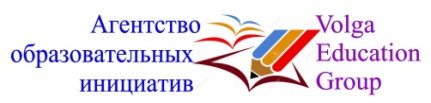 Р/С 40802810011000025195 ПАО СБЕРБАНКг. Волгоград БИК 041806647  К/С 30101810100000000647                                        e-mail: agen.obrazovanie@yandex.ru         volgagrouped.ruУважаемые коллеги!!!	Агентство образовательных инициатив «Volga Education Group» (г. Волгоград) приглашает Вас принять участие в работе Национального проблемно-тематического семинара «Российское образование XXI века: тенденции и перспективы развития профессионального образования» с последующим получением сертификата участника семинара в объеме 36 часов (без отрыва от производства). Сроки проведения семинара 15.12.21-17.12.21 года. Содержание семинара основано на рекомендациях, разъяснениях, проектах Министерства образования и науки РФ и ФИРО. Цель семинара – постепенное вхождение всех участников образовательного процесса в новое пространство профессионального образования. Участники семинара – педагоги и методисты профессиональных организаций, руководители структурных подразделений ПОО, руководители ПОО. Преимущества семинара – семинар проводится в дистанционной форме. По итогам участия в семинаре будет выдан сертификат, подтверждающий участие в данном мероприятии. Место проведения – город Сочи. Необходимые документы для участия в семинаре:Для участия в семинаре необходимо в адрес оргкомитета направить:- заявку на участие;- оплату регистрационного взноса.Этапы и сроки проведения конкурса:Форма заявки и требования к ее оформлению (просьба заявку заполнять строго по образцу и все строки)Заявка на участие в Национальном проблемно-тематическом семинареФинансовые условия участия в семинаре:Стоимость участия в семинаре 600 рублей. По итогам участия в семинаре каждый участник получит именной сертификат. Стоимость сертификата для участника и пересылка включены в организационный взнос.В сертификате не указывается форма проведения семинара.Уважаемые коллеги, у Вас есть замечательный шанс украсить свое портфолио именным сертификатом!!! Сертификаты участника семинара отправляются заказным письмом.           После отправления заявки на участие в семинаре по электронной почте в ответ Вам будет выслано письмо, в котором будут указаны реквизиты для оплаты. Регистрация заявки в течение одного рабочего дня с момента получения письма с заявкой. Просьба до получения ответа оргкомитета заранее участие в семинаре не оплачивать.V. КонтактыАгентство образовательных инициатив «Volga Education Group» (ИП Хасенгалиев А.Л.),                      г. Волгоград. Сайт АОИ volgagrouped.ruОГРН 1023400000964    ИНН 3444064812   КПП 344401001Заявки на участие в семинаре направлять по электронной почте agen.obrazovanie@yandex.ru (Белянина Людмила Алексеевна, методист)agen.obrazovanie@yandex.ruЭтапыСрокиПодготовительный (отправка заявки, оплата регистрационного взноса)                 до 15 декабря 2021 г.Основной (знакомство с материалами семинара)по графикуПодведение итогов семинара, рассылка сертификатов17.12-20.12.2021 г. Фамилия, имя, отчество (полностью) участникаДолжность Полное наименование (без сокращения) места работы участника семинараПочтовый адрес участника (с почтовым индексом)ФИО получателя сертификата на почтеТелефон мобильный (пример, 79000000000)E-mailДата заполнения заявкиФорма оплаты (выбрать): - договор, счет (для организаций);- банковский перевод (квитанция с реквизитами);- оплата банковской картой (Сбербанк России)Особые пожелания и предложения 